Caritas Archidiecezji Wrocławskiej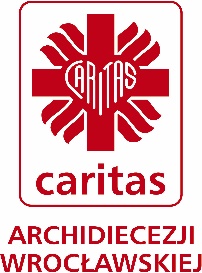 ul. Katedralna 750-328 Wroclawtel.: 71 32 71 300e-mail: wroclaw@caritas.plwww.wroclaw.caritas.plDEKLARACJA WOLONTARIUSZANIEPEŁNOLETNIEGOJa niżej podpisany/a ……………………………………………………………………………………….nazwisko i imię …………………………………Data urodzeniawyrażam chęć uczestnictwa jako wolontariusz, włączając się w działania 
 Caritas Archidiecezji Wrocławskiej w roku szkolnym 201_/1_.Wrocław,  …..………………				…………………………………..miejscowość, data						podpis wolontariuszaZGODA RODZICÓW/ OPIEKUNÓW PRAWNYCH Ja niżej podpisany/a……………………………………………………………………………………..imię i nazwisko rodzica/opiekuna prawnegowyrażam zgodę na zaangażowanie się mojego dziecka ………………………………………………………………………imię i nazwisko dzieckaw działalność charytatywno-formacyjną w ramach  CENTRUM WOLONTARIATU Caritas Archidiecezji Wrocławskiej.Odbiorcą Pani/Pana/dziecka danych osobowych będzie Caritas Archidiecezji Wrocławskiej z siedzibą we Wrocławiu przy ul. Katedralnej 7.Wyrażam zgodę na przetwarzanie, przechowywanie przez Caritas Archidiecezji Wrocławskiej danych osobowych zawartych w deklaracji (ustawa o ochronie danych osobowych z dn. 29.08.1997 r. Tekst jednolity - Dz.U.z 2015r., poz. 2135 z późn. zm). Wyrażam zgodę na publikację zdjęć mojego dziecka związanych z działalnością  w ramach promocji Caritas i na stronach www Caritas).Wrocław,  …..………………				…………………………………..miejscowość, data				       podpis rodzica/opiekuna wolontariusza